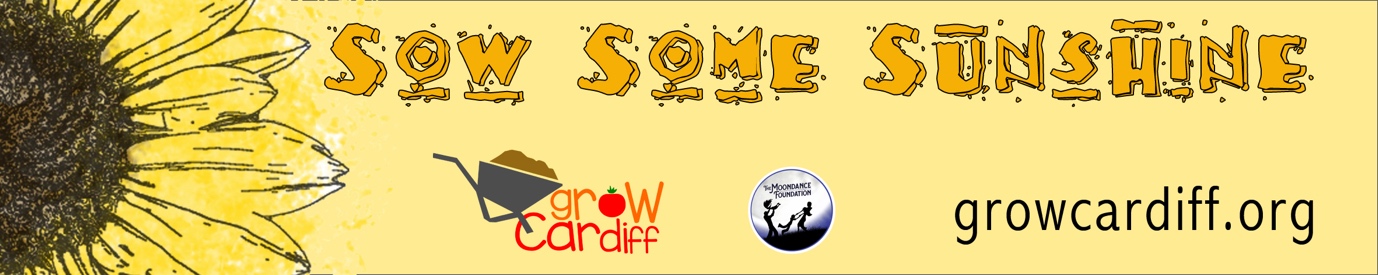 Croeso and Welcome to the Sow Some Sunshine Newsletter.As always lots happening…1 – Creative Creations Winners! – Well Done to:	First Place to Iwan from Coed Glas Prize and Certificate on its way to you!Runner up to Tiago from Windsor Clive – Certificate on its way to you!2 – Sunshine Superstars certificate to Ysgol Y Wern for outstanding growing activity!3 - We are pleased to see so many of you looking after your sunflowers :-) we’ll have wooden supports and string out to you this week to be able to tie them in, plus we have a video of potting them on into larger containers if you want to do this. You could also take them home and plant them in a sunny spot if you have access to a garden! Send us a picture when this is done and measure the sunflower if you can to keep track on it’s growth. (See chart for recording?) If you don’t have a garden speak to your hub schools teachers about planting them in the school garden or a larger pot to take home with you. This week we move onto the next phase of the project, Chris will be dropping more compost, containers and individual seed packs for all the children who’s numbers you have registered for SSS. The seed packs contain approximately 10 seeds and they are a mixture of fast germinating salads, vegetables and herbs. We will be doing a home tutorial video on how to sow them this week and we look forward to your videos of you taking part in this activity. We have used recycled containers where possible so again feel free to decorate/paint them (*competition to follow) to identify your own but label initially please so you know who’s planted what. The aim is to get most of the deliveries done tomorrow (Tuesday 9th) during the day, but as we’ll need to be across the City, a couple may fall to later in the week. If you have any questions please contact Chris on 07789686157. Anyway that’s it for now and good gardening!Cheers from Chris and the team.